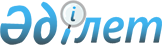 Об утверждении Положения о государственном учреждении "Аппарат акима Иртышского района"
					
			Утративший силу
			
			
		
					Постановление акимата Иртышского района Павлодарской области от 1 июня 2022 года № 161/2. Отменено постановлением акимата Иртышского района Павлодарской области от 27 апреля 2023 года № 101/3
      Сноска. Отменено постановлением акимата Иртышского района Павлодарской области от 27.04.2023 № 101/3 (вводится в действие со дня его первого официального опубликования).
      В соответствии с пунктом 2 статьи 31 Закона Республики Казахстан "О местном государственном управлении и самоуправлении в Республике Казахстан", подпунктом 8) статьи 18, статьей 124 Закона Республики Казахстан "О государственном имуществе", постановлением Правительства Республики Казахстан от 1 сентября 2021 года № 590 "О некоторых вопросах организации деятельности государственных органов и их структурных подразделений", акимат Иртышского района ПОСТАНОВЛЯЕТ:
      1. Утвердить прилагаемое Положение о государственном учреждении "Аппарат акима Иртышского района".
      2. Государственному учреждению "Аппарат акима Иртышского района" в установленном законодательством порядке обеспечить:
      направление настоящего постановления в Республиканское государственное предприятие на праве хозяйственного ведения "Институт законодательства и правовой информации Республики Казахстан" для официального опубликования и включения в Эталонный контрольный банк нормативных правовых актов Республики Казахстан;
      размещение настоящего постановления на интернет - ресурсе акимата Иртышского района;
      принятие иных необходимых мер вытекающих из настоящего постановления.
      3. Постановление акимата Иртышского района от 18 сентября 2017 года № 257/9 "Об утверждении Положения о государственном учреждении "Аппарат акима Иртышского района" отменить.
      4. Контроль за исполнением настоящего постановления возложить на руководителя аппарата акима Иртышского района Аренова Р.К.
      5. Настоящее постановление вводится в действие со дня его первого официального опубликования. Положение о государственном учреждении "Аппарат акима Иртышского района" Глава 1. Общие положения
      1. Государственное учреждение "Аппарат акима Иртышского района" (далее - ГУ "Аппарат акима Иртышского района" является государственным органом Республики Казахстан, осуществляющим руководство в сфере информационно-аналитического, организационно-правового и материально-технического обеспечения деятельности акима Иртышского района.
      2. ГУ "Аппарат акима Иртышского района" не имеет ведомств.
      3. ГУ "Аппарат акима Иртышского района" осуществляет свою деятельность в соответствии с Конституцией и законами Республики Казахстан, актами Президента и Правительства Республики Казахстан, иными нормативными правовыми актами, а также настоящим Положением.
      4. ГУ "Аппарат акима Иртышского района" является юридическим лицом в организационно-правовой форме государственного учреждения, имеет печать с изображением Государственного Герба Республики Казахстан и штампы со своим наименованием на казахском и русском языках, бланки установленного образца, счета в органах казначейства в соответствии с бюджетным законодательством Республики Казахстан и Правилами документирования, управления документацией и использования систем электронного документооборота в государственных и негосударственных организациях, утвержденными постановлением Правительства Республики Казахстан 31 октября 2018 года № 703.
      5. ГУ "Аппарат акима Иртышского района" вступает в гражданско-правовые отношения от собственного имени.
      6. ГУ "Аппарат акима Иртышского района" имеет право выступать стороной гражданско-правовых отношений от имени государства, если оно уполномочено на это в соответствии с законодательством Республики Казахстан.
      7. ГУ "Аппарат акима Иртышского района" по вопросам своей компетенции в установленном законодательством порядке принимает решения, оформляемые приказами руководителя ГУ "Аппарат акима Иртышского района" и другими актами, предусмотренными законодательством Республики Казахстан. 
      8. Структура и лимит штатной численности ГУ "Аппарат акима Иртышского района" утверждаются в соответствии с трудовым законодательством Республики Казахстан.
      9. Местонахождение юридического лица: Республика Казахстан, Павлодарская область, Иртышский район, 140500, село Иртышск, улица Кажимукана, 118.
      10. Режим работы ГУ "Аппарат акима Иртышского района": рабочие дни понедельник-пятница с 9-00 до 18-30 часов, обеденный перерыв с 13-00 до 14-30 часов, выходные дни: суббота-воскресенье.
      11. Полное наименование юридического лица: на государственном языке: "Ертіс ауданы әкімінің аппараты" мемлекеттік мекемесі; на русском языке государственное учреждение "Аппарат акима Иртышского района".
      12. Учредителем ГУ "Аппарат акима Иртышского района" является государство в лице акимата Иртышского района.
      13. Настоящее Положение является учредительным документом ГУ "Аппарат акима Иртышского района".
      14. Финансирование деятельности ГУ "Аппарат акима Иртышского района" осуществляется из местного бюджета в соответствии с бюджетным законодательством Республики Казахстан.
      15. ГУ "Аппарат акима Иртышского района" запрещается вступать в договорные отношения с субъектами предпринимательства на предмет выполнения обязанностей, являющихся функциями ГУ "Аппарат акима Иртышского района".
      Если ГУ "Аппарат акима Иртышского района" законодательными актами предоставлено право осуществлять приносящую доходы деятельность, то полученные доходы направляются в доход государственный бюджет. Глава 2. Цель, предмет деятельности, задачи и полномочия ГУ "Аппарат акима Иртышского района"
      16. Целью ГУ "Аппарат акима Иртышского района" является реализация на районном уровне мероприятий информационно-аналитического, организационно - правового и материально - технического обеспечения деятельности Иртышского района.
      17. Предметом деятельности ГУ "Аппарат акима Иртышского района" является осуществление мероприятий по обеспечению деятельности акима района по проведению государственной политики на территории района.
      18. Задачи:
      1) обеспечение деятельности акима района по проведению государственной политики на вверенной ему территории;
      2) содействие в реализации конституционных принципов общественного согласия, политической стабильности, экономического развития, казахстанского патриотизма, в решении наиболее важных вопросов региона демократическими методами;
      3) участие в выработке планов социально-экономического развития района, совершенствовании механизма и тактики осуществления социально-экономических реформ в соответствии со стратегией развития Республики Казахстан;
      4) взаимодействие с центральными и местными государственными органами, организациями и гражданами;
      5) координация деятельности местных исполнительных органов района.
      19. Полномочия:
      1) права:
      1-1) координировать деятельность исполнительных органов акимата Иртышского района;
      1-2) в установленном законодательством порядке, запрашивать и получать необходимую информацию, документы и иные материалы от государственных органов, органов местного самоуправления и иных организаций;
      1-3) в пределах своих полномочий заключать договора, соглашения;
      1-4) представление интересов акима и акимата района.
      2) обязанности:
      2-1) соблюдение норм действующего законодательства Республики Казахстан;
      2-2) исполнять качественно и в срок акты и поручения Президента, Правительства Республики Казахстан и иных центральных исполнительных органов, акимов и акиматов области, района;
      2-3) качественно оказывать населению государственные услуги;
      2-4) вести бухгалтерский учет и финансовую отчетность государственного учреждения в соответствии с действующим налоговым и бюджетным законодательством Республики Казахстан;
      2-5) обеспечивать сохранность закрепленного за ним коммунального имущества в соответствии с нормативными правовыми актами;
      2-6) обеспечить гарантированные условия труда и меры социальной защиты работников учреждения.
      20. Функции:
      1) обеспечивает соблюдение регламентов акимата и аппарата акима района;
      2) проводит анализ работы исполнительных органов, финансируемых из местного бюджета, предоставляет информацию акиму, акимату района и в вышестоящие органы по запрашиваемым ими вопросам;
      3) обеспечивает освещение деятельности акима, акимата, аппарата акима района в средствах массовой информации;
      4) ведет регистрацию актов акимата и акима района, организует делопроизводство в государственном учреждении;
      5) обеспечивает оформление, выпуск и хранение подлинников нормативных правовых актов, издаваемых акиматом и акимом района;
      6) участвует в разработке проектов правовых и нормативных правовых актов акима и акимата района;
      7) осуществляет юридическую экспертизу правовых и нормативных правовых актов акимата и акима района и проводит мониторинг нормативных правовых актов акима, акимата района;
      8) осуществляет регистрацию и рассылку актов акима, акимата, руководителя аппарата акима района;
      9) планирует работу аппарата акима района, проведение заседаний акимата, совещаний, семинаров и других мероприятий, организует их подготовку и проведение;
      10) планирует и организует подготовку и проведение заседаний акимата района, совещаний акима района и его заместителей, и иных мероприятий;
      11) осуществляет оформление и рассылку материалов заседаний акимата района, совещаний акима района и его заместителей, и иных мероприятий, протоколов совещаний;
      12) осуществляет организационную и информационную связь между государственными органами района и аппаратом акима района;
      13) осуществляет контроль за исполнением актов и поручений Президента, Правительства и центральных органов Республики Казахстан, а также акима и акимата области, района исполнительными органами, финансируемыми из местного бюджета;
      14) организует своевременное рассмотрение акимом и членами акимата входящих документов, осуществляет их первоначальную обработку, предварительное рассмотрение, регистрацию, учет, хранение, доставку и рассылку;
      15) осуществляет документационное обеспечение деятельности акима, акимата, аппарата акима района и регистрация корреспонденции с грифом "Документы служебного пользования";
      16) осуществляет секретное делопроизводство, обеспечивает в соответствии с нормативными правовыми актами режим секретности;
      17) осуществляет мониторинг государственных услуг, оказываемых исполнительными органами, финансируемыми из местного бюджета;
      18) проводит внутренний контроль за качеством оказания государственных услуг в соответствии с Административным процедурно – процессуальным кодексом Республики Казахстан;
      19) осуществляет процедуру организации и проведения государственных закупок;
      20) обеспечивает поддержку и развитие официального сайта акимата, организующего взаимодействие органов государственного управления с гражданами и организациями в условиях информационного общества;
      21) организует стажировку, наставничество, оценку деятельности, повышение квалификации и переподготовку государственных служащих аппарата акима района и исполнительных органов, финансируемых из местного бюджета;
      22) организует и проводит аттестацию, конкурсный отбор, продвижение по службе, привлечение к дисциплинарной ответственности, увольнение государственных служащих аппарата акима района и исполнительных органов, финансируемых из местного бюджета;
      23) проводит работу по повышению уровня информатизации и развитию информационных систем в районе;
      24) организует подготовку документов для представления к награждению государственными наградами;
      25) обеспечивает учет и рассмотрение обращений физических и юридических лиц, организует проведение личного приема граждан акимом, заместителями акима и руководителем аппарата акима района;
      26) осуществляет обеспечение деятельности акимата и акима района, исполнительных органов района по вопросам мобилизационной работы, гражданской обороны и чрезвычайным ситуациям;
      27) оказывает государственные услуги в сфере регистрации актов гражданского состояния и вносит сведения о регистрации в Государственную базу данных о физических лицах в порядке, установленном законодательством Республики Казахстан;
      28) оказывает государственные услуги по предоставлению отсрочки от призыва и по освобождению граждан от призыва на воинскую службу через районную призывную комиссию;
      29) формирование индивидуальных идентификационных номеров при выдаче свидетельств о рождении;
      30) представляют для утверждения в районный маслихат персональный состав комиссий по делам несовершеннолетних и защите их прав и организуют их работу;
      31) принимают в порядке, установленном законодательством Республики Казахстан, меры по трудовому и бытовому устройству, оказанию иной помощи несовершеннолетним, находящимся в трудной жизненной ситуации;
      32) оказывают организационно-методическую помощь некоммерческим и иным организациям, деятельность которых связана с осуществлением мер по профилактике правонарушений, безнадзорности и беспризорности среди несовершеннолетних, пропаганде здорового образа жизни, повышению правовой грамотности подростков;
      Мероприятия по профилактике и тушению степных пожаров в населенных пунктах, которых не созданы органы государственной противопожарной службы"; 
      - тушение степных пожаров, а также пожаров населенных пунктов в которых отсутствуют подразделения государственной противопожарной службы, осуществляется местными исполнительными органами на соответствующей территорий;
      - при тушении пожаров местными исполнительные органы обеспечивают привлекаемые силы и средства, независимо от форм собственности, горюче смазочными материалами, продуктами питания и медицинской помощью.
      "Мероприятия в рамках исполнения всеобщей воинской обязанности"
      - в соответствии с подпунктом 8) пункта 1 статьи 31 Закона Республики Казахстан "О местном государственном управлении и самоуправлении в Республике Казахстан" в компетенцию местных исполнительных органов района входит обеспечение организаций мероприятий по воинской приписке и призыву на воинской службу, а также по вопросам гражданской обороны
      - "обеспечение организации мероприятий по воинской приписке и призыву на воинскую службу".
      Сноска. Глава 2 - дополнена в соответствии с постановлением акимата Иртышского района Павлодарской области от 19.12.2022 № 358/6 (вводится в действие со дня его первого официального опубликования).

 Глава 3. Статус, полномочия первого руководителя ГУ "Аппарат акима Иртышского района"
      21. Руководство ГУ "Аппарат акима Иртышского района" осуществляется первым руководителем, который несет персональную ответственность за выполнение возложенных на ГУ "Аппарат акима Иртышского района" задач и осуществление им своих полномочий.
      22. Первый руководитель ГУ "Аппарат акима Иртышского района" назначается на должность и освобождается от должности в соответствии с Трудовым законодательством Республики Казахстан и Законом Республики Казахстан "О государственной службе Республики Казахстан".
      23. Первый руководитель ГУ "Аппарат акима Иртышского района" заместителей не имеет.
      24. Полномочия первого руководителя ГУ "Аппарат акима Иртышского района":
      1) представляет на утверждение акимата района Положение о ГУ "Аппарат акима Иртышского района" внесение в него изменений и дополнений, вносит предложения по лимиту штатной численности и его структуре;
      2) координирует, организует и направляет работу структурных подразделений ГУ "Аппарат акима Иртышского района", обеспечивает взаимодействие с иными государственными органами;
      3) издает приказы и дает указания по вопросам, входящим в его компетенцию;
      4) координирует работу по проведению конкурсного отбора на вакантные административные государственные должности;
      5) контролирует исполнение законодательства о государственной службе и этического кодекса государственных служащих;
      6) вносит на рассмотрение акима района предложения о наложении либо снятии дисциплинарных взысканий с должностных лиц, назначаемых акимом района;
      7) заключает и расторгает трудовые договора с обслуживающим и техническим персоналом (далее - работники);
      8) утверждает должностные инструкции работников государственного учреждения "Аппарат акима Иртышского района";
       9) координирует работу по контролю за выполнением актов акимата и акима района, его поручений, прохождением документов в ГУ "Аппарат акима Иртышского района") подписывает служебную документацию в пределахвоей компетенции;
      11) контролирует соблюдение внутреннего трудового распорядка в ГУ "Аппарат акима Иртышского района";
      12) утверждает смету расходов ГУ "Аппарат акима Иртышского района и в ее пределах распоряжается финансовыми средствами;
      13) осуществляет в порядке, установленном трудовым законодательством Республики Казахстан и Законом Республики Казахстан "О государственной службе Республики Казахстан", поощрение, оказание материальной помощи работникам ГУ "Аппарат акима Иртышского района" и налагает на них дисциплинарные взыскания;
      14) направляет работников ГУ "Аппарат акима Иртышского района" в командировки;
      15) осуществляет личный прием граждан;
      16) обеспечивает на постоянной основе связь ГУ "Аппарат акима Иртышского района" с маслихатом, районным судом, прокуратурой района, районными исполнительными органами, иными государственными органами;
      17) присутствует на открытых и закрытых заседаниях маслихата;
      18) координирует подготовку заседаний районного акимата, консультативно-совещательных органов;
      19) координирует работу по организации мероприятий с участием акима района;
      20) представляет ГУ "Аппарат акима Иртышского района" во всех государственных органах, суде и иных организациях, независимо от форм собственности, в соответствии с действующим законодательством Республики Казахстан;
      21) выдает доверенности на право представления интересов ГУ "Аппарат акима Иртышского района" во всех государственных органах, суде и иных организациях, независимо от форм собственности в соответствии с действующим законодательством Республики Казахстан;
      22) противодействует коррупции и несет за это персональную ответственность.
      Исполнение полномочий первого руководителя ГУ "Аппарат акима Иртышского района" в период его отсутствия осуществляется лицом, его замещающим в соответствии с действующим законодательством.
      25. Взаимоотношение между ГУ "Аппарат акима Иртышского района" и уполномоченным органом по управлению коммунальным имуществом (местным исполнительным органом района) регулируется Законом Республики Казахстан "О местном государственном управлении и самоуправлении в Республике Казахстан".
      26. Взаимоотношение между ГУ "Аппарат акима Иртышского района" и уполномоченным органом соответствующей отрасли (местным исполнительным органом района) регулируются Законом Республики Казахстан "О местном государственном управлении и самоуправлении в Республике Казахстан".
      27. Взаимоотношение между администрацией ГУ "Аппарат акима Иртышского района" с трудовым коллективом определяется в соответствии с Трудовым Кодексом Республики Казахстан, Законом Республики Казахстан "О государственной службе Республики Казахстан" и коллективным договором. Глава 4. Имущество ГУ "Аппарат акима Иртышского района"
      28. ГУ "Аппарат акима Иртышского района" может иметь на праве оперативного управления обособленное имущество в случаях, предусмотренных законодательством.
      Имущество ГУ "Аппарат акима Иртышского района" формируется за счет имущества, переданного ему собственником, а также имущества (включая денежные доходы), приобретенного в результате собственной деятельности и иных источников, не запрещенных законодательством Республики Казахстан.
      29. Имущество, закрепленное за ГУ "Аппарат акима Иртышского района" относится к районной коммунальной собственности.
      30. ГУ "Аппарат акима Иртышского района" не вправе самостоятельно отчуждать или иным способом распоряжаться закрепленным за ним имуществом и имуществом, приобретенным за счет средств, выданных ему по плану финансирования, если иное не установлено законодательством. Глава 5. Реорганизация и упразднение ГУ "Аппарат акима Иртышского района"
      31. Реорганизация и упразднение ГУ "Аппарат акима Иртышского района" осуществляются в соответствии с гражданским законодательством Республики Казахстан.
      32. При упразднении (ликвидации) ГУ "Аппарат акима Иртышского района" имущество, оставшееся после удовлетворения требований кредиторов, остается в районной коммунальной собственности.
      33. ГУ "Аппарат акима Иртышского района" организаций, находящиеся в ведении не имеет.
					© 2012. РГП на ПХВ «Институт законодательства и правовой информации Республики Казахстан» Министерства юстиции Республики Казахстан
				
      Аким Иртышского района 

А. Бейсекин
Утверждено
постановлением акимата
района Иртышского
от "1" июня 2022 года
№ 161/2